           Резюме 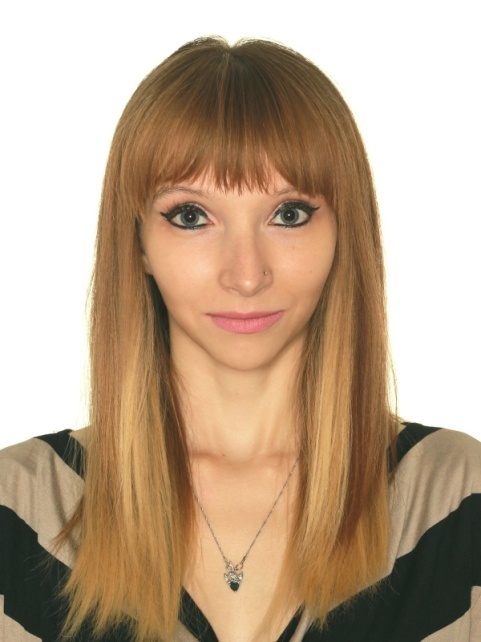                            Абрашкиной Марины Анатольевны Город: Москва, ТИНАО Дата рождения: 10 ноября 1995 г.Семейное положение: не замужемТелефон: +7(915) 326-94-42E-mail: marinanevskaya1172@gmail.comОбразование:2014-2018, Российский университет дружбы      народов (РУДН),Специальность: Лингвистика (бакалавриат)Повышение квалификации: Переводчик в сфере профессиональной  коммуникацииОпыт работы:Педагогическая практика в РУДН (7.02.17-21.02.17). Проведено 4 зачётных занятия со студентами 1-ого и 2-ого курсов.С октября 2015 года даю частные занятия по английскому языку детям младшего школьного возраста.С апреля по май 2017 года работала персональным ассистентом-переводчиком на международном форуме SkyService.Есть опыт работы на спортивных и международных мероприятиях в качестве переводчика испанского и английского языков.С июля 2018 занимаюсь частными переводами веб-сайтов.Достижения:В июле 2012 года сдала на отлично международный экзамен ESOL (устный)В октябре 2016 года стала организатором поэтических вечеров на Филологическом факультете РУДН. Также я сама пишу стихи.В апреле 2018 года заняла 1 место в поэтическом конкурсе «Поэзия в лицах».05.06.18 г. защитила диплом на тему: «Интерактивные методы обучения детей младшего школьного возраста говорению на английском языке». Диплом был отмечен комиссией и оценён в 98 баллов.Навыки и умения:Опытный пользователь ПК (Word, Power Point)          Личные качества:Ответственность, пунктуальность, коммуникабельность, грамотная речь, умение расположить к себе людей.